Unit 2 Lesson 17: Ordenemos torres y númerosWU Actúemoslo: Cena familiar (Warm up)Student Task StatementHan está ayudando a su abuelo a poner la mesa para la cena.Han pone 8 platos en la mesa.1 Torres de cubosStudent Task Statement2 Ordenemos torres y númerosStudent Task Statement3 Centros: Momento de escogerStudent Task StatementEscoge un centro.Historias matemáticas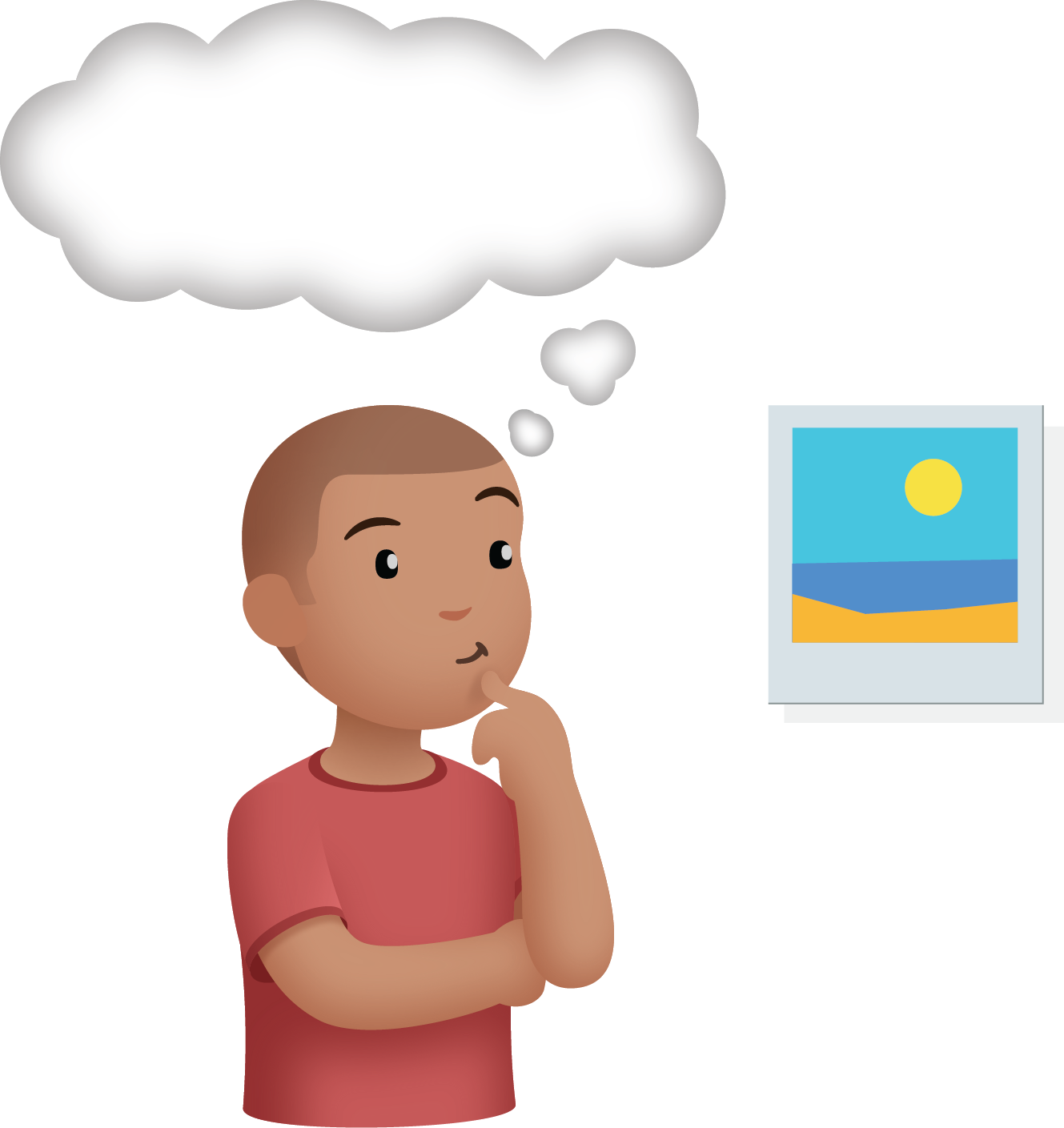 Mi mate-libreta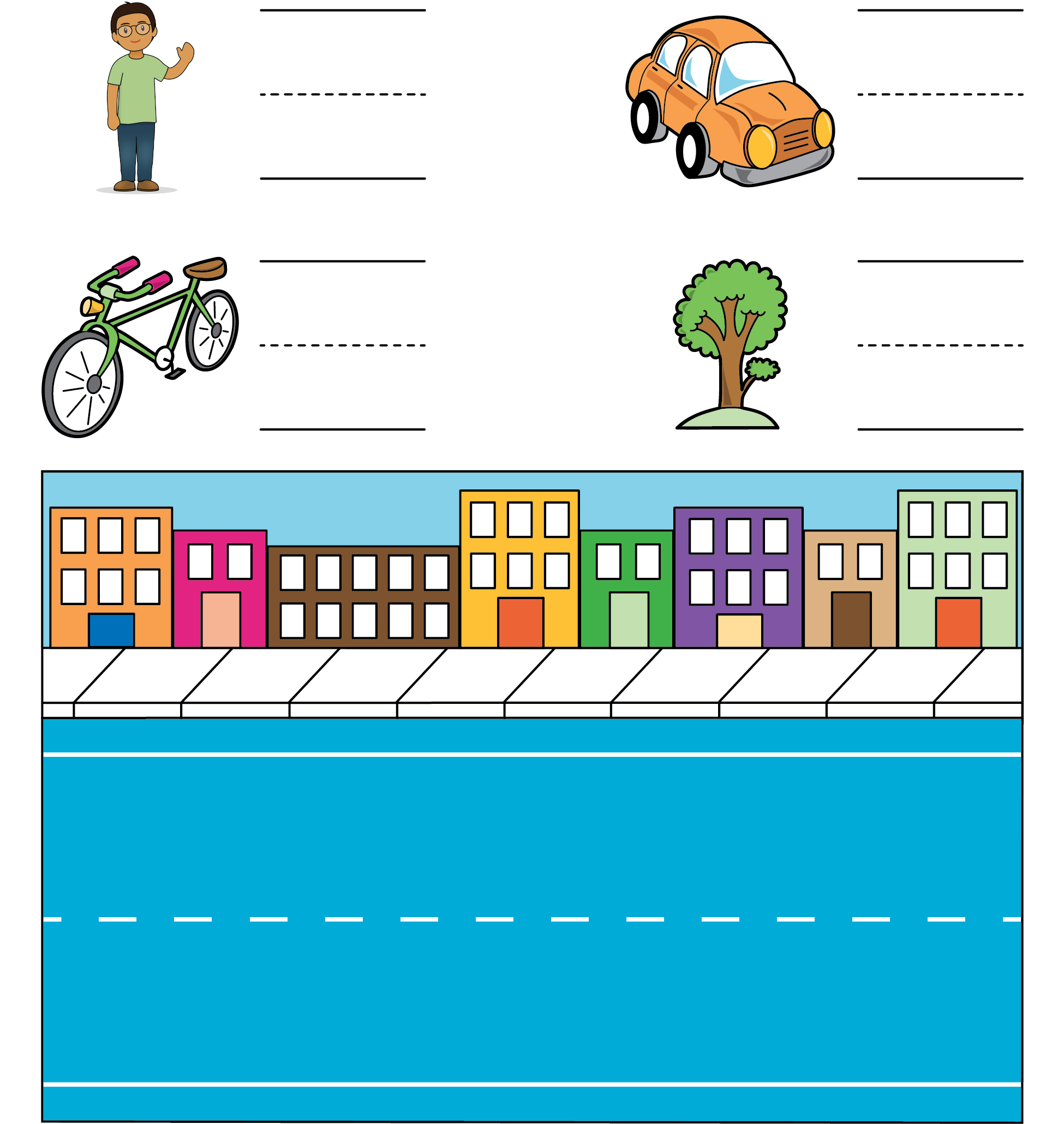 Carrera con números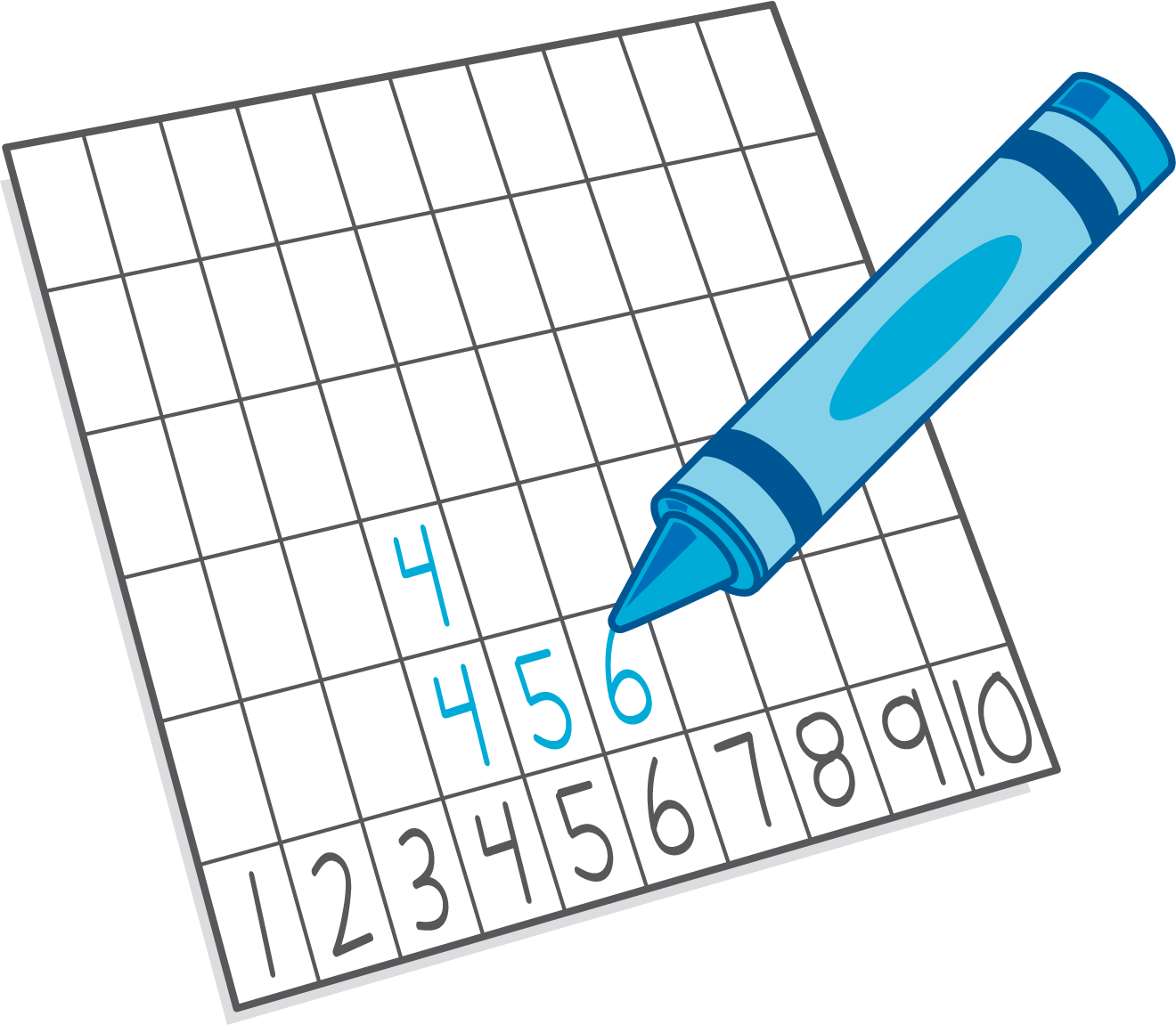 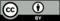 © CC BY 2021 Illustrative Mathematics®